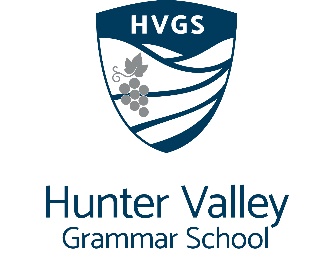 This form is to be completed using word, saved electronically, and sent as a PDF to Mrs Ana Stratton, strattona@hvgs.nsw.edu.auApplication for Early Childhood EducatorPersonal DetailsTitle:	Given Names:	Surname:Address:		Postcode:Telephone [Bus. Hrs]: 		[Mobile]:Email:Date of Birth:	Country of Birth:NESA (NSW Institute of Teachers) Registered: YES / NO (Please circle)If Yes, Institute No:                                                               Accreditation Level:Working With Children Check Number: 			Applying for: Teacher (4-Year degree trained) 	Educator Cert lll   Educator Casual Academic Qualifications
Note: Successful applicants will be required to provide certified copies of their qualifications. Academic Qualifications
Note: Successful applicants will be required to provide certified copies of their qualifications. Academic Qualifications
Note: Successful applicants will be required to provide certified copies of their qualifications. Academic Qualifications
Note: Successful applicants will be required to provide certified copies of their qualifications. Degree/Diploma/CertificateInstitutionYear of Completion Major e.g. Diploma of Education SupportOpen Universities Australia2013N/ATeaching/Educational Assistant ExperiencePrevious experience – full-time teaching/assistant experience (most recent first).  Include significant teaching/assistant experience and include full-time experience.  If experience refers to casual or practicum, please indicate this so as not to mislead.Teaching/Educational Assistant ExperiencePrevious experience – full-time teaching/assistant experience (most recent first).  Include significant teaching/assistant experience and include full-time experience.  If experience refers to casual or practicum, please indicate this so as not to mislead.Teaching/Educational Assistant ExperiencePrevious experience – full-time teaching/assistant experience (most recent first).  Include significant teaching/assistant experience and include full-time experience.  If experience refers to casual or practicum, please indicate this so as not to mislead.Year(s)School/EmployerClasses Taught/Assistede.g. 2011-2012Western Anglican School Educational Assistant, mainly supporting Years 7-9Special qualifications, significant courses and professional development activity. Include significant achievements.Co-curricular activities and interests. Include only activities where you have an active involvement and those you will be prepared to be involved in if successful. Other work or industry experience that is relevant to teaching/assistant experience and goes to establishing suitability for the role. Also include experience in playing sport, performing musically or personal practical interests.Include here any other information that you believe is relevant to this application and supports your case for employment. Use the space provided and do not add extraneous material.Philosophy for Early Childhood Education – Please use this space to describe your philosophy.Philosophy for Early Childhood Education – Please use this space to describe your philosophy.Criminal ConvictionsAn applicant who has had any criminal conviction must give brief details of the conviction below.  It should be noted that criminal convictions only refer to matters of a criminal nature.  It does not include matters such as minor traffic breaches.Criminal ConvictionsAn applicant who has had any criminal conviction must give brief details of the conviction below.  It should be noted that criminal convictions only refer to matters of a criminal nature.  It does not include matters such as minor traffic breaches.DatesBrief details of any criminal convictionDeclaration:I declare that all of the above personal details are correct and that documentary evidence for all qualifications claimed is available. I authorise the School to conduct a police check against my name.Signed:	Date:Referees: List three professional referees, one of which is to be your current employer.Name:	Address:	Postcode:	Telephone No (Bus. Hrs):	Mobile No:	Association with Applicant:Name:	Address:	Postcode:	Telephone No (Bus. Hrs):	Mobile No:	Association with Applicant:Name:	Address:	Postcode:	Telephone No (Bus. Hrs):	Mobile No:	Association with Applicant: